ANEXO II – DECLARAÇÃO 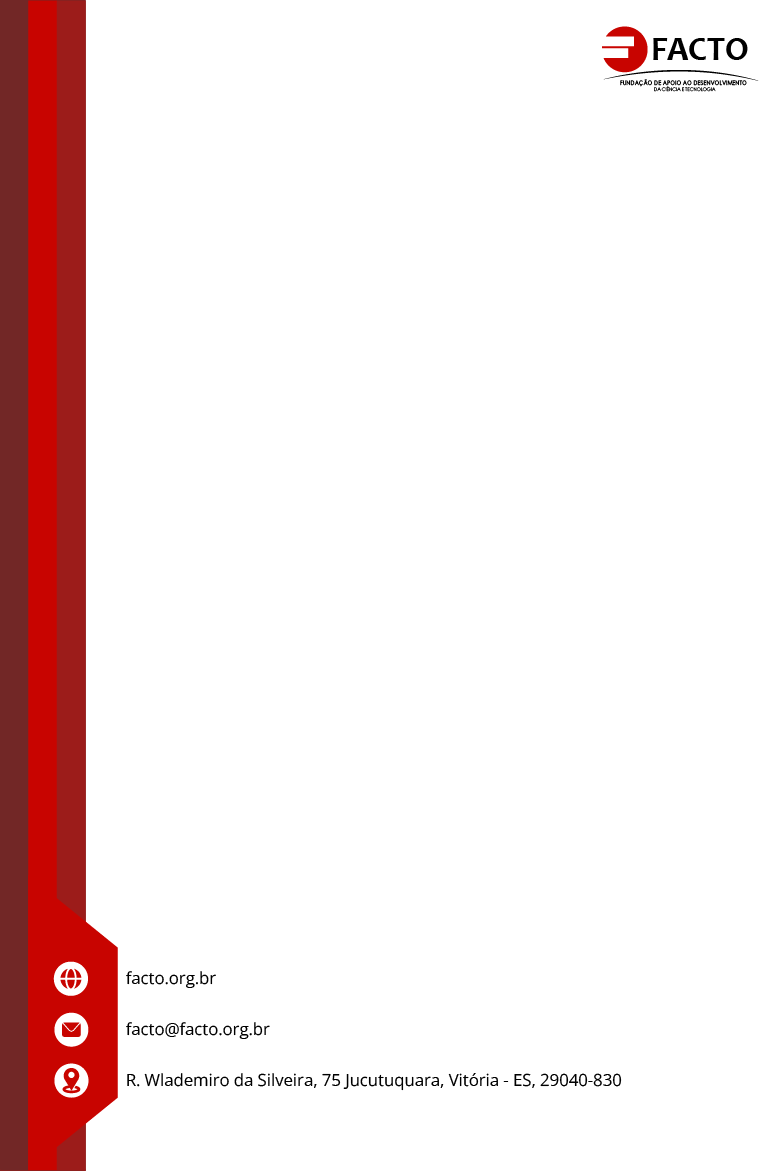 Declaração de Compromisso com Limite de Carga HoráriaEu, [Nome Completo], portador(a) do CPF nº [Inserir CPF], inscrito(a) no processo seletivo da Fundação de Apoio ao Desenvolvimento da Ciência e Tecnologia (Facto), para o projeto [Inserir Nome do Projeto], declaro para os devidos fins que estou ciente das normativas relativas à carga horária de bolsistas estabelecidas pela Resolução nº 44/2016 do Instituto Federal de Educação, Ciência e Tecnologia -Ifes, pela Portaria 58/2014 do Setor de Educação Tecnológica (Setec/MEC), pelo parágrafo 6º do artigo 5º da Lei nº 11.892/2008, e pelos incisos III e IV do artigo 21 da Lei 12.772/2012.Comprometo-me a não exceder o limite máximo de carga horária total permitida pela acumulação de bolsas ou atividades em projetos vinculados à Facto ou a qualquer outra instituição, assegurando que a soma das horas dedicadas a todos os projetos e atividades não ultrapasse o máximo estipulado pelas normativas aplicáveis.Estou ciente de que a responsabilidade de monitorar e cumprir com o limite de carga horária é inteiramente minha e que o não cumprimento desta normativa pode resultar em sanções, incluindo a desqualificação do processo seletivo ou o término de quaisquer vínculos estabelecidos com a Facto, sem prejuízo de outras medidas administrativas ou legais cabíveis.Assinatura: _____________________________________________________